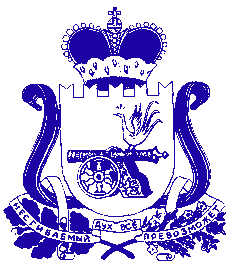 АДМИНИСТРАЦИЯ ЗИМНИЦКОГО СЕЛЬСКОГО ПОСЕЛЕНИЯ                 САФОНОВСКОГО  РАЙОНА СМОЛЕНСКОЙ ОБЛАСТИПОСТАНОВЛЕНИЕот 28.11.2022 № 56В соответствии с Федеральным законом от 5 декабря 2005 года № 154-ФЗ «О государственной службе российского казачества» Администрация Зимницкого сельского поселения Сафоновского района Смоленской области, Администрация Зимницкого сельского поселения Сафоновского района Смоленской областиПОСТАНОВЛЯЕТ:1. Утвердить прилагаемое Положение о порядке финансирования муниципальной или иной службы членов казачьих обществ в Зимницком сельском поселении Сафоновского района Смоленской области.2. Настоящее постановление вступает в силу момента его подписания.3. Опубликовать настоящее постановление на официальном сайте Администрации Зимницкого сельского поселения Сафоновского района Смоленской области в сети Интернет http://zimnitsa.admin-safonovo.ru/.Глава     муниципального         образованияЗимницкого      сельского            поселенияСафоновского района Смоленской области	                                 М.В. БессоноваПОЛОЖЕНИЕо порядке финансирования муниципальной или иной службычленов казачьих обществ в Зимницком сельском поселении Сафоновского района Смоленской области.Настоящее Положение разработано в соответствии с Федеральным законом от 5 декабря 2005 года № 154-ФЗ «О государственной службе российского казачества» в целях установления порядка финансирования муниципальной или иной службы членов хуторских, станичными, городских, районных (юртовых), окружных (отдельских) казачьих обществ (далее – казачьи общества) в Зимницком сельском поселении Сафоновского района Смоленской области.         2.     Финансирование расходов, связанных с муниципальной или иной службой членов казачьих обществ осуществляется за счет средств бюджета Зимницкого сельского поселения Сафоновского района Смоленской области (далее - местный бюджет). 3.   Финансирование муниципальной или иной службы членов казачьих обществ осуществляется в соответствии с требованиями действующего законодательства на основании договоров (соглашений), заключенных Администрацией Зимницкого сельского поселения Сафоновского района Смоленской области с казачьими обществами (далее – договор) при условии, что  казачьи общества внесены в государственный реестр казачьих обществ в Российской Федерации и зарегистрированы на территории Смоленской области. 4.     В договоре определяется порядок финансового обеспечения расходных обязательств, связанных с оказанием членами казачьих обществ содействия органам местного самоуправления Зимницкого сельского поселения Сафоновского района Смоленской области в осуществлении установленных задач и функций.  5.   Финансовое обеспечение расходных обязательств, связанных с реализацией договоров осуществляется в установленном порядке в пределах ассигнований местного бюджета, предусмотренных на обеспечение деятельности Администрации Зимницкого сельского поселения Сафоновского района Смоленской областина соответствующий финансовый год. Об утверждении Положения о порядке финансирования муниципальной или иной службы членов казачьих обществ в Зимницком         сельском поселении Сафоновского    района   Смоленской областиУтвержденопостановлением Администрации Зимницкого сельского поселения Сафоновского района Смоленской областиот 28.11.2022 № 56